Publicado en Madrid el 30/04/2021 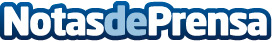 La acelerada digitalización de las empresas hace más importante los seguros ciber, sostiene HiscoxLos procesos de digitalización en los que se encuentran inmersas muchas empresas para responder a las necesidades de los consumidores de hoy han dado lugar a la exposición a nuevos riesgos y a la necesidad de contratar pólizas de seguros adaptadas a esta nueva realidad, como es el caso de los seguros ciber que ofrece HiscoxDatos de contacto:Hiscox915 15 99 00Nota de prensa publicada en: https://www.notasdeprensa.es/la-acelerada-digitalizacion-de-las-empresas Categorias: Nacional E-Commerce Ciberseguridad Seguros Digital http://www.notasdeprensa.es